2 место в областном дебатном турнирезаняла команда «Аргументы и факты»17 марта 2021 года в преддверии весеннего праздника Наурыз, проходил онлайн областной дебатный турнир среди учащихся на кубок ЕДЮО «Жас Ұлан» в рамках программной статьи Главы государства «Взгляд в будущее: модернизация общественного сознания». 
В турнире принимали участие команды Акмолинской области, наша команда «Аргументы и факты» в составе учащихся 10 «А» класса Паукова Никиты и Телицыной Анастасии, играла с сильнейшими командами: «Адылет» Целиноградский район, «Ловлю на слове» Атбасарский район, «АрАй» Зерендинский район, «8 квартал» Бурабайский район и с командой «Айкын» Есильский район.📣📣📣 
По итогам дебатного турнира, среди 14 команд Акмолинской области, команда «Аргументы и факты» заняла почетное 2 место. 🏆🥈🥈Поздравляем ребят с победой! Мы вами гордимся!!!👏👏👏👏#akkol_sh1 #активЖасҰлан #zhasulanakkol_sh1 #zhasulan_akkol #zhasulanakmolaРуководитель клуба: Лобанова Н. С. старшая вожатая школы2021 жылдың 17 наурызында көктемгі Наурыз мерекесі қарсаңында Елбасының "Болашаққа бағдар: рухани жаңғыру" бағдарламалық мақаласы аясында "Жас Ұлан" ББЖҰ кубогына оқушылар арасында онлайн облыстық дебат турнирі өтті. 
Турнирге Ақмола облысының командалары, біздің "Аргументы и факты" командасы қатысты, құрамында 10 "А" сынып оқушылары пауков Никита және Телицына Анастасия бар, ең мықты командалармен ойнады: Целиноград ауданы "Адылет", Атбасар ауданы "Ловлю на слове", Зеренді ауданы "АрАй", Бурабай ауданы "8 квартал" және Есіл ауданы "Айқын" командасы. 📣 📣 📣 
Дебат турнирінің қорытындысы бойынша Ақмола облысының 14 командасы арасында "Аргументы и факты" командасы 2 орынды иеленді. 🏆  🥈  🥈 Балаларды жеңісімен құттықтаймыз! Біз сізді мақтан тұтамыз!!! 👏 👏 👏 👏#akkol_sh1 # активЖасҰлан #zhasulanakkol_sh1 #zhasulan_akkol #zhasulanakmolaАвтор: Лобанова Н.С. мектептің аға тәлімгері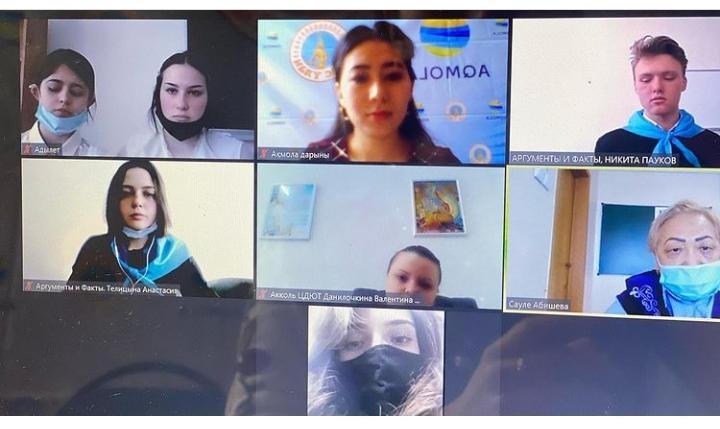 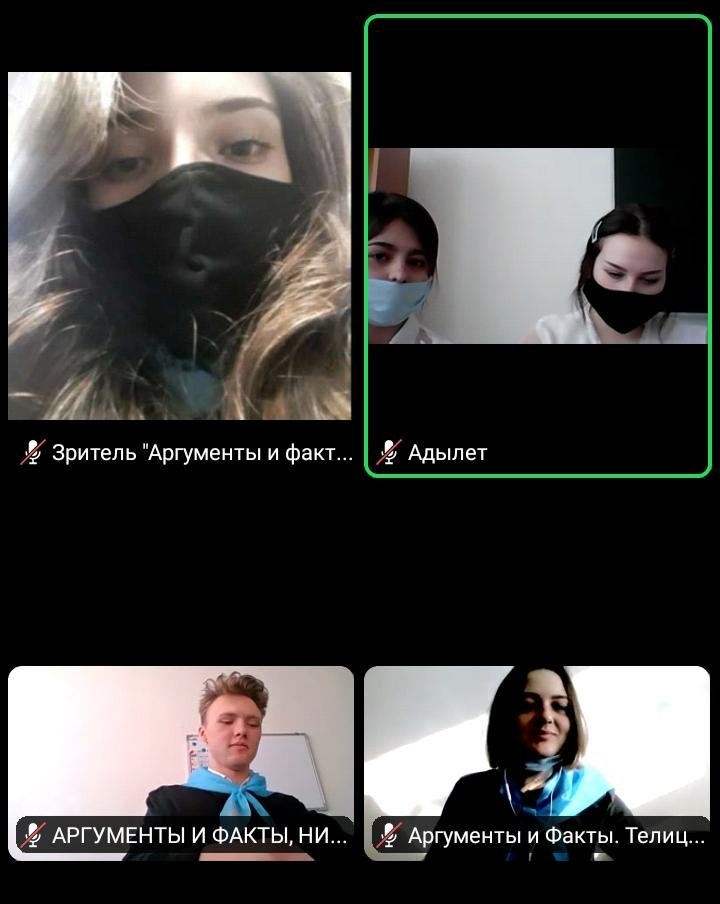 